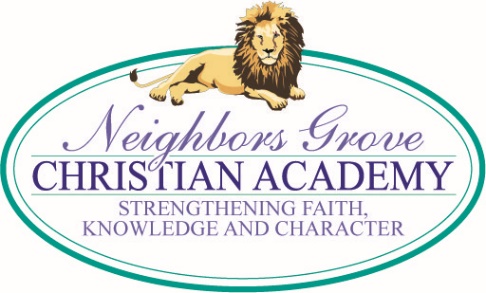 GRANDPARENTS’ DAY IS COMING UP!  INVITATIONS ARE COMING HOME TODAY!  We will be celebrating Grandparents’ Day at NGCA Friday, March 16.  Parents, please help your child mail or hand deliver the invitations to this special program followed by a visit to your child’s classroom.  Three invitations per family are being sent home, but additional ones are available from the office.  The 10:00 program in the sanctuary will be about 40 minutes, followed by light refreshments in the classrooms where the children will be delighted to show grandparents some of their school work and class activities.  A personal note added to the printed invitation would make it special!  Also, your assistance is providing light refreshments would be greatly appreciated!  Contact your child’s teacher for how you can help.  SPIRIT WEEK COMPETITION INFOTo add to the fun and excitement of Spirit Week, classes will be in competition with each other - elementary classes against each other and middle/high classes against each other.  Classes will be judged each day for participation, effort and creativity with the daily dress-up themes, also their decorated doors on Friday are judged, plus points for games and their participation in giving toward the Spirit Week project, "5&2 Challenge."  Besides receiving points toward winning the overall competition prize - Bounce House for elementary, and lunch out and movie for middle/high, offerings will also give students the chance to cover their teachers with silly string!For every $100 brought in, 1 teacher’s name and 10 students’ names will be drawn. Those 10 students will get to silly string that teacher.That means…$200 = 2 teachers & 20 students$300 = 3 teachers & 30 students$400 = 4 teachers & 40 students$500 = 5 teachers & all studentsAnd best of all:This year we decided to go big or go home when it came to what we could do to Mr. Haithcock for reaching our goals.  So here it is:  if we reach $1,000 we will dye his hair purple; if we reach $1,250 we will dye his hair purple AND cover him in purple slime; and if we reach $1,500 we will dye his hair purple, cover him in purple slime AND turn him into a human ice cream sundae!  SPIRIT WEEK PROJECT ~ This year we will be raising money for children in Sierra Leone, Haiti and the Philippines who are awaiting regular sponsors through the World Hope International Child Sponsorship program.  These funds will enable them to attend school and also provide food.  Each student will receive a small bank to bring home to begin saving toward Spirit Week.  The fundraising campaign is called the “5&2 Challenge,” praying that as Jesus multiplied the 5 loaves and 2 fish to feed the multitude, so He will bless and multiply these offerings and their benefit for a multitude of children.   Please begin collecting coins & bills but hold the banks at home until Spirit Week.  Why not let your children do some extra things to earn additional monies for a great need!World Hope International is a Christian relief and development organization working with vulnerable and exploited communities to alleviate poverty, suffering and injustice.  In their words, “We work in 15 of the poorest countries in the world, helping all people, regardless of ethnicity, gender, race or religion. We serve the poorest of the poor, those crippled by a lack of opportunity. We put children first, because we believe that when you empower the youngest generation, you invest in future leaders. Leaders who will ensure their children grow up in a world with opportunity, dignity and hope.”  The Wesleyan Church often partners with this excellent relief organization.  Much more information is available at www.worldhope.org.SPIRIT WEEK DAILY THEMESGet ready for Feb. 26- Mar. 2!  Theme Days: Monday - School Spirit Day, Tuesday – Tacky Tuesday, Wednesday – Time Warp Wednesday, Thursday – Character Day, and Friday – Team Choice.  PARENTS OF 4TH AND 5TH GRADERSNGCA has the opportunity to sing a requested song, "We Are The World,"(remember the 80's?) for a Ladies Luncheon at Pinewood County Club, April 19. This is a major fund raiser for the Randolph County Family Crisis Center.  The students have received lyrics and a CD to practice at home.  There will be auditions for solos on the verses.ILLNESS POLICY ~ FROM HANDBOOKShould your child become ill and unable to remain in school, the school will contact you.  Your child will be separated from the other classmates until you arrive.  A sick child CANNOT stay at school, and the parents/guardians are expected to make necessary arrangements. Please do not send your child to school if he/she is not feeling well and cannot function normally.  Children who have a potentially contagious illness (fevers, severe coughs, rash, red throat, vomiting, or diarrhea in the last 24 hours) or who have not sufficiently recovered from an illness should remain at home.  Please do not give your child Motrin, Tylenol, etc., and bring him/her to school.  In most cases, the child will run a fever within two or three hours after the medication was given, therefore, making him/her contagious to the other students.  Children with a fever of 101 degrees or above should not return to school until 24 hours after the child’s temperature has returned to normal WITHOUT THE USE OF ANY medication.We have been blessed to not have had numerous children out with the flu or other viruses and would greatly appreciate your help in keeping it that way.  VALENTINE CANDY GRAMS  Thank you for supporting the high schoolers last week by purchasing candy grams.  They earned $297 toward their spring trip!FEBRUARY ~ OPPORTUNITY SCHOLARSHIP GRANT MONTHNew and renewal applications must be completed in February to be on the priority list! If you know of any families who could benefit from this program, please pass the word along. For more information and the online application go to www.ncseaa.edu/OSG.htm.  A detailed information sheet was distributed last week. Please read it carefully for yourself so you can explain the program to friends and family. We have several students already benefiting from these scholarships.  The information sheets are available in the office or on the website.YEARBOOK ORDERS AND DEDICATIONS If you would like to order a yearbook or place an ad, please submit your order form by March 16.  Yearbooks ordered after March 16 will cost $40 each.  ALL YEARBOOKS MUST BE ORDERED IN ADVANCE THIS YEAR.  NO EXTRA YEARBOOKS WILL BE ORDERED. Yearbook order and dedication page forms are available in the school office or on the website under “Latest News” page 2.  YEARBOOKIf you have pictures that we could use for the yearbook, please email them to ngcayearbook@gmail.com.  